Landschap en leefgebiedenKun jij je een buitenruimte voorstellen zonder gras, bloemen en bomen? Je staat er vast niet bij stil, maar een goede buitenruimte is belangrijk voor mens en dier. Als hovenier werk je in de buitenruimte. Je zorgt voor de aanleg en het onderhoud van buitenruimtes als parken, tuinen, natuurterreinen en sportterreinen. Je zorgt ervoor dat die buitenruimtes zo aantrekkelijk mogelijk worden vormgegeven, zodat mensen en dieren er prettig kunnen leven. Als je weet welke buitenruimtes er zijn en wat de verschillen ertussen zijn, kun je ze herkennen.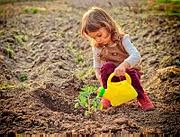 Figuur 1: Zou jij dit ook doen in een ruimte zonder gras, planten en bomen?Wat weet ik al?Welke buitenruimtes ken jij?Welke verschillen ken jij tussen duinen en bossen?Wat is er pas geleden bij jou in de omgeving veranderd in de buitenruimte?De buitenruimteZodra je naar buiten gaat, stap je in de buitenruimte. Dat kan je eigen tuin zijn of je eigen balkon, maar ook de straat waar je woont. Die straat is van de overheid1, net als veel andere buitenruimtes. Ook zijn er buitenruimtes die van organisaties als Natuurmonumenten2 zijn of van particulieren. Die buitenruimtes vormen het leefgebied van zowel mensen als dieren. Elke buitenruimte is anders ingericht. Als hovenier speel je daar een belangrijke rol in. In de tabel staan voorbeelden van verschillende soorten buitenruimtes, de inrichting ervan en de functie ervan.VraagWelke buitenruimte kan ingericht zijn met trottoirs, wegen, parkeervakken, groenvakken, gras, bomen en speelterreinen en heeft als functie spelen, parkeren en vervoeren?natuurgebiedcampingsportparkwoonwijkVerschillende landschappenGladgeschoren akkers in Flevoland, heidevelden in Gelderland, heuvels in Limburg en duinen in Noord-Holland. Nederland is een klein land, maar er zijn veel verschillende landschappen. Dat komt omdat ooit natuurkrachten, zoals water, ijs en wind, het land hebben gevormd. Door die verschillende ontstaanswijzen zijn de bodem en de grondwaterstand van al die landschappen anders. Hierdoor groeien er overal andere planten. Wanneer je als hovenier een buitenruimte in gaat richten, houd je rekening met de bodem en de grondwaterstand. Ook kijk je of de uitstraling van de nieuwe ruimte goed aansluit bij het landschap. Een heideveld tussen de bollenvelden staat immers een beetje vreemd.VraagWaarom groeien er overal in Nederland verschillende planten?De hovenier bepaalt hoe een landschap eruit komt te zien, en overal zijn andere hoveniers.De bodem en de grondwaterstand beïnvloeden de plantengroei, en die zijn overal anders.Mensen in bijvoorbeeld Flevoland hebben een andere smaak dan mensen in Limburg.BuitenruimteInrichtingInrichtingFunctieFunctieParticuliere tuinGras, bomen, planten, tuinset, speeltoestellen, plantenkasGras, bomen, planten, tuinset, speeltoestellen, plantenkasOntspanning, spelen, privacy, hobbymatig planten kweken, dieren houdenOntspanning, spelen, privacy, hobbymatig planten kweken, dieren houdenWeide en akkerlandenGras, gewassen, planten, dierenGras, gewassen, planten, dierenAkkerbouw, veeteelt, paardenhouderij, tuinbouwAkkerbouw, veeteelt, paardenhouderij, tuinbouwWoonwijkTrottoirs, wegen, parkeervakken, groenvakken, gras, bomen, speelterreinenTrottoirs, wegen, parkeervakken, groenvakken, gras, bomen, speelterreinenSpelen, parkeren en vervoerenSpelen, parkeren en vervoerenBedrijfstuinPlanten, hagen, gazon, parkeervakkenPlanten, hagen, gazon, parkeervakkenOntvangen klanten, werkplek, ontspanningOntvangen klanten, werkplek, ontspanningIndustrieterreinWegen, groenvakken, bomenWegen, groenvakken, bomenTransport en woon- werkverkeerTransport en woon- werkverkeerStadsparkBomen, gras, speelplek, bankjes, volière of kinderboerderij, plek voor markt of festivalBomen, gras, speelplek, bankjes, volière of kinderboerderij, plek voor markt of festivalOntspanning, recreatie, dieren houdenOntspanning, recreatie, dieren houdenSportparkSportgrasvelden, parkeerplaatsen, omheining van bomen en struiken voor beschutting, tribunesSportgrasvelden, parkeerplaatsen, omheining van bomen en struiken voor beschutting, tribunesSporten en ontvangen van publiekSporten en ontvangen van publiekCampingMet groen (bomen en hagen) afgebakende grasvelden voor het plaatsen van een caravan of tent, speelplekken, sanitaire voorzieningenMet groen (bomen en hagen) afgebakende grasvelden voor het plaatsen van een caravan of tent, speelplekken, sanitaire voorzieningenRecreatie, overnachtingRecreatie, overnachtingRecreatiegebiedBos en/of watergebied met gras, bomen en struiken, fiets- en wandelpadenBos en/of watergebied met gras, bomen en struiken, fiets- en wandelpadenRecreatieRecreatieNatuurgebiedDuin, heide, bos en/of watergebied met gras, bomen en struiken, fiets- en wandelpadenDuin, heide, bos en/of watergebied met gras, bomen en struiken, fiets- en wandelpadenNatuur, soms recreatieNatuur, soms recreatieWegennetAsfalt- of klinkerwegen, bomen, groenvakken, bermen, bermslotenAsfalt- of klinkerwegen, bomen, groenvakken, bermen, bermslotenVervoer van mensen en productenVervoer van mensen en producten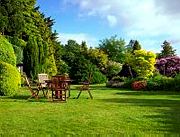 Figuur 2: De tuin is een voorbeeld van een buitenruimte. Veel tuinen zijn ingericht met speeltoestellen en tuinsets.Figuur 2: De tuin is een voorbeeld van een buitenruimte. Veel tuinen zijn ingericht met speeltoestellen en tuinsets.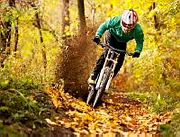 Figuur 3: Sommige buitenruimtes zijn bestemd voor zowel natuur als recreatie. Een mountainbiker mag op bepaalde paden in natuurgebieden fietsen.Figuur 3: Sommige buitenruimtes zijn bestemd voor zowel natuur als recreatie. Een mountainbiker mag op bepaalde paden in natuurgebieden fietsen.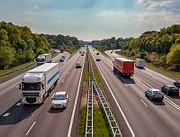 Figuur 4: Een snelweg is ook een buitenruimte. De groenstroken zijn bedoeld om de veiligheid te vergroten.Figuur 4: Een snelweg is ook een buitenruimte. De groenstroken zijn bedoeld om de veiligheid te vergroten.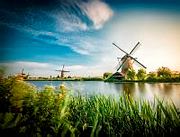 Figuur 5: In het rivierenlandschap vind je dijken en uiterwaarden. De beplanting kan goed tegen een tijdelijke overstroming.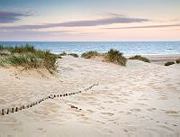 Figuur 6: Aan de kust zijn er zandheuvels (duinen) die Nederland beschermen tegen de zee. De grondwaterstand is laag.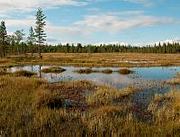 Figuur 7: Veenmoerassen bedekten in de middeleeuwen een groot gedeelte van Nederland. Nu zijn er nog maar weinig. De grondwaterstand is hoog.